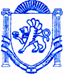 	  РЕСПУБЛІКА КРИМ	РЕСПУБЛИКА КРЫМ	КЪЫРЫМ ДЖУМХУРИЕТИБАХЧИСАРАЙСЬКИЙ РАЙОН	                                     БАХЧИСАРАЙСКИЙ РАЙОН                               БАГЪЧАСАРАЙ  БОЛЮГИНИНЪ УГЛІВСЬКА СІЛЬСЬКА РАДА	                                УГЛОВСКИЙ СЕЛЬСКИЙ  СОВЕТ                               УГЛОВОЕ  КОЙ  ШУРАСЫРЕШЕНИЕ78-я внеочередная сессия 1-го созыва«05» сентября 2019г.									№ 727Об утверждении Порядка проведения первой сессии Угловского сельского совета2-го созываВ соответствии с Федеральным Законом от 06.10.2003 № 131-ФЗ «Об общих принципах организации местного самоуправления в Российской Федерации», Законом Республики Крым от 21.08.2014 № 54-ЗРК «Об основах местного самоуправления в Республике Крым», Уставом муниципального образования Угловское сельское поселение Бахчисарайского района Республики КрымУГЛОВСКИЙ СЕЛЬСКИЙ СОВЕТ РЕШИЛ:1.Утвердить Порядок проведения первой сессии Угловского сельского   совета 2-го созыва (прилагается).2.Настоящее решение вступает в силу с момента подписания и подлежит обнародованию на  информационном стенде администрации Угловского сельского поселения.Председательствующий							К.В. ГацоевПриложениек решению78-й внеочередной сессии1-го созыва Угловского сельского советаот 05 сентября2019г. №727ПОРЯДОКпроведения первой сессии Угловского сельского совета  2-го созываГлава1. Общие положенияСтатья 1.1.Угловский сельский совет Бахчисарайского района Республики Крым  2-го созыва  созывается на первое заседание в срок, который не превышает 30 дней со дня избрания представительного органа в правомочном составе.2. Первое заседание вновь избранного Угловского сельского совета Бахчисарайского района Республики Крым созывается   председателем Угловского сельского совета, срок полномочий которого заканчивается.Статья 2.1.Заседание Угловского сельского совета правомочно, если на нём присутствует не менее двух третей от установленного числа депутатов.2.Решения Угловского сельского совета принимаются большинством голосов от числа избранных депутатов.Глава 2. Проведение заседания Угловского сельского совета Статья 3.1.Заседание Угловского сельского совета открывает и ведет  председатель Угловского сельского совета, срок полномочий которого заканчивается  до избрания председателя Угловского сельского совета  2-го  созыва.2.До избрания председателя Угловского сельского совета 2-го созыва принятые решения Угловского сельского совета подписывает председательствующий на заседании.Статья 4. 1.Перед началом заседания Угловского сельского совета  проводится регистрация депутатов и лиц, приглашенных на заседание.2.Сведения о присутствующих на заседании депутатах и приглашенных лицах передаются председательствующему.Статья 5.1.Председательствующий на заседании Угловского сельского совета:-руководит общим ходом заседания Совета, следит за соблюдением положений данного Порядка;- оглашает для обсуждения повестку дня заседания совета;- предоставляет слово для выступления в порядке поступления заявок в соответствии с повесткой дня заседания Совета, требованиями данного Порядка;-ставит на голосование предложения депутатов в порядке их поступления;- проводит голосование и оглашает его результаты;-обеспечивает выполнение организационных решений Совета;-контролирует ведение протокола заседания Совета, удостоверяет указанные документы своей подписью;-вправе указывать на допущенные в ходе заседания нарушения  Конституции Российской Федерации, Федеральных Законов, Законов Республики Крым и настоящего Порядка;-вправе удалить из зала заседаний приглашенных лиц, мешающих работе Совета;2.Перед началом открытого голосования председательствующий сообщает количество предложений, которые ставятся на голосование, уточняет их формулировки и последовательность, которой они ставятся на голосование.По окончании подсчета голосов председательствующий объявляет, принято решение или не принято.Статья 6.1.На первом заседании Совет:-заслушивает информационное сообщение представителя территориальной избирательной комиссии Бахчисарайского района о результатах выборов депутатов Вилинского сельского совета нового созыва;-утверждает повестку дня заседания;-избирает рабочие органы заседания Совета;-проводит выборы главы Угловского сельского поселения, который одновременно исполняет полномочия председателя Угловского сельского совета и возглавляет администрацию Угловского сельского поселения;-проводит выборы депутата представительного органа Бахчисарайского района;-а так же принимает решения по другим вопросами.Статья 7.1.Председательствующий на заседании Совета предоставляет слово представителю территориальной избирательной комиссии Бахчисарайского района для информационного сообщения о результатах выборов депутатов Угловского сельского совета 2-го созыва.2.Информационное сообщение представителя избирательной комиссии принимается к сведению без голосования.Статья 8.1.Продолжительность докладов или информационных сообщений устанавливается по согласованию с выступающими, но не должно превышать 20 минут - для доклада и 10 минут - для информационного сообщения.2. Для выступлений по порядку  ведения заседания Совета, по мотивам голосования, кандидатурам рабочих органов, для заявлений, вопросов, предложений, сообщений, справок предоставляется до 5 минут.По истечении установленного времени председательствующий предупреждает об этом выступающего, а затем вправе прервать его выступление.3. С согласия большинства присутствующих на заседании депутатов председательствующий может установить продолжительность обсуждения вопроса, включенного в повестку дня, общее время, отводимое на вопросы и ответы, продлить время выступления.Статья 9.1.Выступающий не вправе употреблять в своей речи грубые, оскорбительные выражения, наносящие ущерб чести и достоинству граждан и должностных лиц, призывать  к незаконным действиям, использовать ложную информацию, допускать необоснованные обвинения в чей либо адрес.2. В случае нарушения норм части 1 настоящей статьи, выступающий может быть лишен председательствующим слова без предупреждений, а при повторении нарушения- удален из зала заседаний.Для удаления депутата из зала заседаний принимается решение Совета.Глава 3. Рабочие органы заседания СоветаСтатья 10.1.Рабочими органами заседания Совета являются секретариат, регламентная группа и счетная комиссия, действующие до завершения заседания.Статья 11.2.Совет для организации работы сессии из числа депутатов открытым голосованием избирает на время проведения сессии секретаря.3.Секретарь вместе с председателем Совета подписывает протокол сессии.4.Секретарь:-регистрирует запросы, обращения, замечания, обращение граждан, если таковые поступают в адрес сессии;-устанавливает наличие кворума для принятия решений;-ведет протокол сессии, запись желающих выступить на сессии;- производит подсчет голосов депутатов  при открытом голосовании,-фиксирует результаты открытого голосования по принимаемым решениям;-предоставляет сведения о регистрации депутатов, записавшихся для выступления;-по окончании сессии секретарь оформляет протокол заседания сессии и сдаёт его на хранение в Угловский сельский совет.Статья 12.1.Регламентная группа в количестве двух человек избирается из числа депутатов.2.Регламентная группа осуществляет разъяснение положений настоящего порядка и контроль за его соблюдением.3.Регламентная группа незамедлительно обращается к председательствующему по выявленному факту нарушения настоящего Порядка.Статья 13.1.Для проведения тайного голосования и определения его результатов Совет депутатов избирает из числа депутатов Совета открытым голосованием счетную комиссию в количестве трех человек.2.Счетная комиссия осуществляет подготовку и проведение тайного голосования по избранию:- главы Угловского сельского поселения - председателя Угловского сельского совета-главы администрации Угловского сельского поселения;-депутата Бахчисарайского районного совета;3.Счетная комиссия на своем заседании открытым голосованием избирает из своего состава председателя и секретаря счетной комиссии и составляет об этом протокол № 1.4.Решения счетной комиссии принимаются большинством голосов счетной комиссии.5.Депутаты, по кандидатурам которых проводится голосование, не могут входить в счетную комиссию. В этом случае член счетной комиссии выводится из ее состава, и проводятся довыборы счетной комиссии.Глава 4. Порядок принятия решенийСтатья 141.Совет принимает нормативные и иные акты в форме решений.Решение совета по любому вопросу принимается после обсуждения. Решение может приниматься без обсуждения, если против этого не возражает ни один депутат, присутствующий на заседании сессии.2.Решения первой сессии вступают в силу с момента их принятия, если иное не предусмотрено Законом или не определено Угловским сельским советом.3.Регистрационным номером актов 1-й сессии в форме решений является порядковый номер соответствующего вопроса, указанного в повестке дня и дата принятия соответствующего решения.4.Порядковые номера вопросов повестки дня могут изменяться  с учетом внесенных  изменений в повестку дня сессии.5.Решения Совета поселения принимаются на её сессиях, как правило, открытым голосованием.6.При голосовании по каждому вопросу депутат Угловского сельского совета лично осуществляет свое право на голосование и имеет один голос, подавая его «за» или «против» принятия решения либо «воздерживаясь» от принятия решения. Не участвовать в голосовании депутат не имеет права.7. Перед началом голосования председательствующий сообщает о количестве предложений, которые ставятся на голосование, уточняет их формулировки и последовательность, в которой они ставятся на голосование, напоминает, каким большинством голосов (от числа избранных депутатов).Голосование по проектам решений проводится в следующем порядке:-проект решения принимается за основу;-вносятся поправки, дополнения, изменения;-голосование по пунктам;-принимается решение в целом.8. По окончании подсчета голосов председательствующий объявляет результаты голосования: принято предложение или отклонено.Решение считается принятым, если за него проголосовало более половины депутатов, избранных в Совет.9. Тайное голосование с использованием бюллетеней проводится по решению Угловского сельского совета, принимаемому большинством голосов от числа присутствующих депутатов.10. Бюллетени для тайного голосования изготавливаются под контролем счетной комиссии по установленной ею форме в количестве, необходимом для проведения голосования и содержат необходимую для голосования информацию. Бюллетени подписываются председателем и секретарем счетной комиссии.11. Каждому депутату выдается один бюллетень по выборам главы сельского поселения-председателя Угловского сельского поселения-главы администрации Угловского сельского поселения, депутата Бахчисарайского районного совета, либо по проекту решения, рассматриваемого Угловским сельским советом. Бюллетени для тайного голосования выдаются депутатам счетной комиссией в соответствии  со списком депутатов. При получении бюллетеней депутат расписывается против своей фамилии в указанном списке. Оставшиеся бюллетени перед вскрытием ящика погашаются счетной комиссией.12. О результатах тайного голосования счетная комиссия составляет протокол, который подписывается всеми членами счетной комиссии. Председатель счетной комиссии оглашает результаты тайного голосования. После оглашения результатов тайного голосования председательствующий объявляет какое решение принято, а при выборах называет избранного кандидата.13.Принятое при тайном голосовании решение об избрании на должность либо иное принятое решение, оформляется в форме решения Угловского сельского совета.14. При нарушении процедуры тайного голосования, которое могло повлиять на результаты голосования, Угловский сельский совет большинством голосов из числа присутствующих депутатов может принять решение о повторном голосовании.Статья 15.После оглашения результатов тайного голосования об избрании главы Угловского сельского поселения-председателя Угловского сельского совета-главы администрации Угловского сельского поселения, на заседании председательствует избранный глава Угловского сельского поселения-председатель Угловского сельского совета- глава администрации Угловского сельского поселения, который с этого момента подписывает в установленном порядке решения, принимаемые Угловским сельским советом.Глава 5. Протокол сессии Угловского сельского советаСтатья 16 На каждом заседании сессии ведется протокол, в котором указывается:наименование совета, дата и место проведения сессии, её порядковый номер;общий состав совета, число присутствующих и отсутствующих депутатов, а так же фамилии и должности приглашенных, присутствующих  на заседании совета; статус заседания;повестка дня сессии, фамилия, инициалы докладчика и содокладчика по каждому вопросу;фамилия инициалы, выступающего в прениях (для лиц, не являющимися депутатами совета, так же должности);перечень всех принятых решений с указанием количества голосов, поданных «за», «против», «воздержались».К протоколу сессии прилагаются тексты принятых советом решений, список депутатов, присутствующих на сессии, протоколы счетной комиссии и другие материалы сессии.Решения сессии  по процедурным вопросам отражаются в тексте протокола сессии.Протокол сессии Угловского сельского совета подписывается председательствующим на сессии и секретарем сессии.Глава 6. Заключительные положенияСтатья 17В случае необходимости Совет может принять решение о перерыве в ходе первого заседания  Совета и о продолжении его в другое удобное для депутатов время.